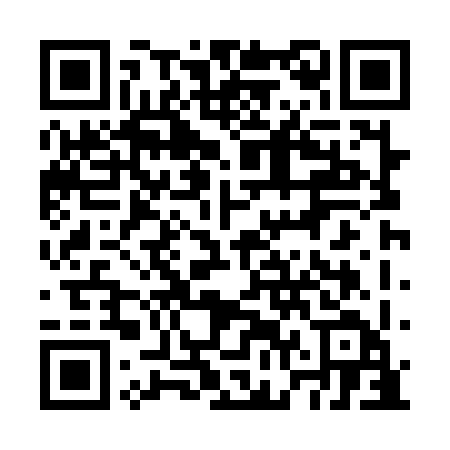 Ramadan times for Glenrosa, British Columbia, CanadaMon 11 Mar 2024 - Wed 10 Apr 2024High Latitude Method: Angle Based RulePrayer Calculation Method: Islamic Society of North AmericaAsar Calculation Method: HanafiPrayer times provided by https://www.salahtimes.comDateDayFajrSuhurSunriseDhuhrAsrIftarMaghribIsha11Mon5:515:517:191:085:056:586:588:2712Tue5:495:497:171:085:067:007:008:2913Wed5:475:477:151:085:077:027:028:3014Thu5:445:447:131:085:097:037:038:3215Fri5:425:427:111:075:107:057:058:3416Sat5:405:407:091:075:117:067:068:3517Sun5:375:377:061:075:137:087:088:3718Mon5:355:357:041:065:147:107:108:3919Tue5:335:337:021:065:157:117:118:4120Wed5:305:307:001:065:167:137:138:4221Thu5:285:286:581:065:187:147:148:4422Fri5:265:266:561:055:197:167:168:4623Sat5:235:236:531:055:207:177:178:4824Sun5:215:216:511:055:217:197:198:5025Mon5:195:196:491:045:227:217:218:5126Tue5:165:166:471:045:247:227:228:5327Wed5:145:146:451:045:257:247:248:5528Thu5:115:116:431:035:267:257:258:5729Fri5:095:096:401:035:277:277:278:5930Sat5:065:066:381:035:287:287:289:0131Sun5:045:046:361:035:297:307:309:021Mon5:015:016:341:025:317:327:329:042Tue4:594:596:321:025:327:337:339:063Wed4:564:566:301:025:337:357:359:084Thu4:544:546:281:015:347:367:369:105Fri4:514:516:251:015:357:387:389:126Sat4:494:496:231:015:367:397:399:147Sun4:464:466:211:015:377:417:419:168Mon4:444:446:191:005:387:427:429:189Tue4:414:416:171:005:397:447:449:2010Wed4:394:396:151:005:407:467:469:22